                     7088  с. Иваново , Област Русе , ул. “Олимпийска” 75                         тел: 08116/22-53, факс:08116/ 28-70 e-mail: ОБЩИНСКА СТРАТЕГИЯЗА ПОДКРЕПА НА ЛИЧНОСТНОТО РАЗВИТИЕНА ДЕЦАТА И УЧЕНИЦИТЕ В ОБЩИНА ИВАНОВО(2023-2024)ВЪВЕДЕНИЕ	Приобщаващото образование е процес на осъзнаване, приемане и подкрепа на индивидуалността на всяко дете или ученик и на разнообразието от потребности на всички деца и ученици чрез активиране и включване на ресурси, насочени към премахване на пречките пред ученето и научаването и към създаване на възможности за развитие и участие на децата и учениците във всички аспекти на живота на общността.	Стратегията включва описание на предизвикателствата в областта на подкрепата за личностно развитие на децата и учениците в общината, стратегически и оперативни цели, както и необходимите мерки и дейности за постигането им.	Общинската стратегия за подкрепа за личностно развитие на децата и учениците в Община Иваново (2023-2024) е разработена въз основа на „Анализ на потребностите от подкрепа за личностно развитие на децата и учениците в Община Иваново“, приет с Решение № 507/21.09.2022 г. на Общински съвет - Иваново и утвърдената Областна стратегия за подкрепа за личностно развитие на децата и учениците в Област Русе (2023-2024).  Стратегията за подкрепа за личностно развитие на децата и учениците в община Иваново е краткосрочен стратегически документ, в който са планирани мерки и дейности за периода 2023-2024 г.	Нормативни изисквания	Общинската стратегия за подкрепа за личностно развитие на децата и учениците на Община Иваново е разработена в изпълнение на разпоредбата на чл. 197 от Закона за предучилищното и училищно образование.	Подкрепата за личностно развитие на децата и учениците (обща и допълнителна), която институциите (детските градини, училищата, центровете за подкрепа за личностно развитие и специализираните обслужващи звена) в системата на предучилищното и училищното образование осигуряват, е неразделна част от  самостоятелно разработени и прилагани цялостни политики, чиито основни принципи са:•	изграждане на позитивен организационен климат, което изисква създаване на условия за сътрудничество, ефективна комуникация и отношения на загриженост между всички участници в процеса на образование;•	утвърждаване на позитивна дисциплина, основана на мерки и подходи, гарантиращи изслушване на детето и ученика, осъзнаване на причините за проблемното му поведение и предоставяне на възможност за усвояване на добри поведенчески модели спрямо себе си и останалите, превенция на обучителните трудности и ранното оценяване на риска от тях•	развитие на училищната общност.	В съответствие с разпоредбата на чл. 174, ал. 1 от ЗПУО  осигуряването на подкрепата за личностно развитие на децата и учениците от институциите в системата на предучилищното и училищно образование трябва да се осъществява съвместно с държавните и местните органи и структури и доставчиците на социални услуги. 	Според чл. 176, ал. 1 от ЗПУО и чл. 4, ал. 2 от Наредбата за приобщаващото образование, подкрепа за личностно развитие се осигурява на всички деца и ученици, в съответствие с индивидуалните им потребности и има за цел да осигури за децата и учениците подходяща физическа, психологическа и социална среда за развиване на способностите и уменията им.	Редът за предоставяне на обща и допълнителна подкрепа се урежда с Наредбата за приобщаващото образование.	Съгласно чл. 171, ал. 1, т. 7 от ЗПУО, получаването на обща и допълнителна подкрепа е право на детето и ученика.	Чл. 177, ал. 1 от ЗПУО и чл. 4, ал. 1 от Наредбата за приобщаващото образование определят два вида подкрепа за личностно развитие – обща и допълнителна.Основен принцип на ЗПУО е подкрепата за детето и ученика да се осъществява на ниво най-близко до мястото, където живее и учи.Общата и допълнителната подкрепа за личностно развитие се осигурява основно в детските градини и училищата.АНАЛИЗ НА СЪСТОЯНИЕТО И ГОТОВНОСТТА НА ОБЩИНАТА И НА ОБРАЗОВАТЕЛНИТЕ ИНСТИТУЦИИ ЗА ОСИГУРЯВАНЕ НА ПОДКРЕПА ЗА ЛИЧНОСТНО РАЗВИТИЕ2.1.  Състояние на общинската мрежа от образователни институции за учебната 2022/2023 г. 2.1.1.Предучилищно обучение:	На територията на Община Иваново функционира една детска градина с 5 филиала в селата Пиргово, Тръстеник, Щръклево, Иваново, Красен, Сваленик. Общият брой на децата в детското заведение е 139 деца.2.1.2.Начално и основно образование: През учебната 2022/2023 година образователната система в Община Иваново обхваща 4 основни училища в селата: Щръклево, Иваново, Тръстеник и Сваленик. В ОУ „Христо Ботев” – с. Щръклево за учебната 2022/2023 г. са записани и се обучават 104 ученици в дневна форма на обучение (ДФО). Образование получават 13 ученици със специални образователни потребности (СОП).В ОУ „Никола Й. Вапцаров” – с. Иваново за учебната 2022/2023 г. се обучават  19 ученици в дневна форма на обучение(ДФО).В ОУ „Васил Левски” - с. Тръстеник за учебната 2022/2023 г. са записани и се обучават 30 ученици  в дневна форма на обучение (ДФО).В ОУ „Св.Кл.Охридски”- с. Сваленик за учебната 2022/2023 г. са записани и се обучават 8 ученици  в дневна форма на обучение (ДФО).ДФО – дневна форма на обучениеИФО – индивидуална форма на обучениеСФО – самостоятелна форма на обучениеСОП – специални образователни потребностиПодкрепата се предоставя чрез:Проучване на интересите, способностите и компетентностите на децата и учениците и създаване на условия за тяхното пълноценно развитие; Организиране на образователна, творческа и спортна дейност на децата и учениците чрез стимулиране на общинско, областно и национално равнище;Подпомагане на професионалното ориентиране на учениците; Организиране и провеждане на занимания в групи по интереси;Участие в общински, областни и национални програми и форуми;Допълнителни дейности с деца и ученици с изявени дарби.Училищата на територията на Община Иваново работят по изпълнението на проект „Подкрепа за успех”. Основните компоненти по проекта са формирането на групи за извънкласни дейности по интереси и на групи за преодоляване на обучителни затруднения за учениците; развитие на творческия и спортния им потенциал; превръщане на училището в по-привлекателно място за учениците, с което да се намали преждевременното им напускане на образователната система и изграждане на по-голяма увереност в собствените им сили; повишаване на етническата толерантност и мултикултурна интеграция. Във всяко училище е проведено проучване за интересите и желанията на учениците, след което са сформирани  групите. За всички ученици са осигурени допълнителни занимания по интереси, работи се съвместно с родителите им. Обръща се внимание на индивидуалността на учениците. Ръководствата на училищата ведно с педагозите полагат усилия да приобщят всички деца.През учебната 2022/2023 г. ОУ „Н. Й. Вапцаров“ – с. Иваново продължава да консултира родители от ромски произход с цел мотивиране на подкрепата им за учениците в процеса на социализация и образователна интеграция. Тази дейност се отразява положително на отношението на родителите към поведението на учениците и подготовката им по изучаваните учебни дисциплини. Самите ученици също търсят подкрепата и съдействието на психолозите за изграждане на поведенческа култура при взаимоотношения със съученици, учители, родителите им и преодоляване на проблемите в отношението им към самоподготовката си. ДГ „Ален мак“ – Иваново продължава участието си по проект BG05M2OP001-3.005-0004 „Активно приобщаване в системата на предучилищното образование“, чиято основна цел е формиране на положително отношение към училището и създаване на мотивация за учене, разширяване на достъпа до предучилищно образование на децата от уязвимите групи и живеещите в бедност. Детското заведение изпълнява Дейност 1 „Допълнително обучение по български език за деца от уязвими групи“. Децата имат възможност да подобрят своите умения за успешно участие в речевото общуване, да овладеят книжовните норми на българския език, да спортуват, да опознават природата и изобразителното изкуство и не на последно място дейностите ще допринесат за тяхната социализация и подготовка за постъпване в училище. Децата и техните родители получават индивидуална и групова психологическа подкрепа от специалисти. Дейностите са обезпечени с необходимите средства и материали. Резултатите от настоящият проект са устойчиви в дългосрочен период чрез:осигуряване на равен и успешен старт в живота на децата и техните родители; осъзнаване на образованието като ценност от родителите; променени обществени нагласи за приемане на различието и многообразието.Други институции и доставчици на социални услуги за деца и ученици в Община Иваново	Всички институции в системата на образованието осигуряват подкрепата за личностно развитие като си взаимодействат с Дирекция „Социално подпомагане“ – Отдел „Закрила на детето“, Общинска администрация - Иваново, МКБППМН - с. Иваново и читалищата.2.2.1 В Община Иваново функционират 13 читалища, които осъществяват разнообразни дейности за съхраняване, опазване, популяризиране и развитие на местния фолклор, традиции и обичаи. Като институции с дълбок корен в местната култура и дух, читалищата имат значим исторически принос и потенциал за съвременното развитие на общината. Същите осъществяват дейности за опазване и възстановка на обичаи и традиции от времето на нашите деди. Читалищата поддържат живи спомените за времена, когато хората са опознавали света чрез книгите, разнообразявали са ежедневието си като са организирали селски празници. Във всяко едно читалище на децата от населените места им е предоставена възможност да участват в организираните мероприятия, като игри, конкурси, викторини, концерти и др.Към всички читалища има общодостъпни библитеки2.2.2. Център за социална рехабилитация и интеграция на възрастни и деца с увреждания– с. Щръклево, в който се предлагат услуги, свързани с извършване на рехабилитация и социално-психологически консултации, образователна подкрепа, изготвяне и осъществяване на индивидуални програми за социално включване. Семействата и близките, които полагат грижи за хора с увреждания получават в ЦСРИ специална подкрепа, информиране и консултиране. Ученици със специални образователни потребности (СОП)В Община Иваново не функционират Центрове за подкрепа за личностно развитие или специализирани обслужващи звена по ЗПУО. За провеждане на ефективно и качествено  обучение на учениците със СОП са осигурени необходимите условия: назначен е ресурсен учител, който отговаря на нормативните изисквания, има необходимия опит и професионална квалификация; прилагат се съвременни методи и форми на работа, съобразени със СОП на учениците; използват се подходящи дидактически материали и технически средства при провеждане на учебните занятия. Броят на ресурсните учители се определя от броя на децата и учениците със СОП, от вида на подкрепата и от броя часове за ресурсно подпомагане. Работата с учениците със специални образователни потребности се организира в училището – в тяхната образователна среда. През учебната година броя на учениците със СОП е 13 в ОУ „Хр. Ботев“ – с. Щръклево.На учениците в системата на училищното образование се предоставя подкрепа за личностно развитие, която осигурява подходяща физическа, психологическа и социална среда за развиване на способностите и уменията им и е съобразена с индивидуалните образователни потребности на всеки ученик. ИЗВОД: Общата и допълнителната подкрепа за личностно развитие се осигурява основно в детските градини и училищата на територията на общината. Всички институции в системата на образованието осигуряват подкрепата за личностно развитие като си взаимодействат с Дирекция „Социално подпомагане“- Отдел „Закрила на детето“, Общинска администрация- Иваново, МКБППМН – с. Иваново и читалищата.В читалищата на територията на общината се извършват дейности, посочените в чл. 49, ал. 1, т. 1 от ЗПУО - за развитие на интересите и способностите в областта на изкуството и културата.Посочените институции в т. 2.2 извършват дейности, близки до посочените в чл. 49, ал. 1, т. 3 от ЗПУО.На учениците със СОП, които се нуждаят от допълнителна подкрепа за личностно развитие се прилага конкретен подход при планиране на необходимите ресурси и нагласяне на институционалните практики към индивидуализирана грижа, както и гъвкави решения на място. ПРЕДИЗВИКАТЕЛСТВА	Ключовите предизвикателства в периода на действие на Стратегията за подкрепа за личностно развитие на децата и учениците в Община Иваново са свързани с прехода към нова философия и организация на грижата за индивидуалните потребности на всяко дете и ученик.	Успешното прилагане в практиката на духа, организацията и процедурите, изисквани от Закона за предучилищното и училищно образование и Наредбата за приобщаващото образование поставят следните предизвикателства:	3.1. С приемането на действащия Закон за предучилищното и училищно образование (ЗПУО) се променят задачите на съществуващите институции, както и взаимоотношенията между институциите. Тези многопосочни промени следва да се осъществят по начин, който осигурява непрекъснатост на грижата за децата и учениците и институциите да получат необходимата подкрепа в преходния период.	3.2. Новите задачи на институциите и на педагогическите специалисти изискват нови компетентности, нов поглед на педагогическите специалисти върху собствената им работа. В училищата и детските градини е необходимо разширяване на кръга на участниците в екипната работа, която е основен подход в приобщаващото образование.	3.3. Реформата в предучилищното и училищно образование е свързана и с промени във финансирането на дейностите за обща и допълнителна подкрепа на децата и учениците.	3.4. Осъществяването на ценностите и на организацията на приобщаващото образование изисква просветеност на родителската общност, чувствителност на обществото към проблемите на децата и учениците, разбиране за отговорностите на всички и за необходимата толерантност и търпимост.4. СТРАТЕГИЧЕСКИ И ОПЕРАТИВНИ ЦЕЛИ, МЕРКИ4.1 Стратегическа цел Основната цел на Общинската стратегия за подкрепа за личностно развитие на децата и учениците е да осигури ключовите фактори и ресурси за успешен старт в осигуряването в образователните институции на обща и допълнителна подкрепа за личностно развитие.Оперативни цели и основни мерки:Оперативна цел 1: Осигуряване на процес и среда на учене, които премахват пречките пред ученето и създават възможности за развитие и участие на децата и учениците във всички аспекти на живота на общността.  Мярка 1: Осигуряване на качествено оценяване на индивидуалните потребности на децата и учениците и разграничаване на нуждата от обща и от допълнителна подкрепа. 	- Извършване на оценка на риска от обучителни затруднения на децата на 5 и 6 годишна възраст в рамките на установяването на готовността на детето за училище, като се отчита физическото, познавателното, езиковото, социалното и емоционалното му развитие (чл. 10 от Наредбата за приобщаващо образование); 	- Ранно оценяване от педагогическите специалисти в детската градина на потребностите от подкрепа за личностно развитие на децата от 3 години до 3 години и 6 месеца - извършва се съгласно глава втора, раздел I на Наредба за приобщаващото образование (чл. 8 до чл. 11); 	- Прецизиране на степента и вида на увреждане на конкретно дете, определяне на достатъчния брой часове за ресурсно подпомагане и на необходимата работа с други специалисти като психолог, логопед, рехабилитатор и др. Мярка 2: Прилагане в образователните институции на методи и подходи за ефективна работа с децата и учениците с обучителни трудности във формите за обща подкрепа за личностно развитие. Организиране в училищата на допълнителни обучения по учебни предмети, консултации по учебни предмети. 	- Постигане на социални умения чрез атрактивни за децата и учениците интерактивни подходи и техники; 	- Осигуряване на допълнителен и различен ресурс за децата, които не могат да отговорят на изискванията на учебната програма;  	- Организиране на дейности за обща подкрепа за личностно развитие - осигуряване на условия за организиране и провеждане на самоподготовка на учениците, провеждане на консултации по учебни предмети и индивидуална работа, организиране и провеждане на занимания по интереси, работа с родители. Мярка 3: Организиране в образователните институции на допълнителна подкрепа за личностно развитие на децата и учениците със СОП в съответствие с ЗПУО и Наредба за приобщаващото образование - разяснителни дейности, подготовка, прилагане на нормативната уредба, развитие на практиките. 	- Създаване в училищата и детските градини на екипи за подкрепа за личностно развитие (ЕПЛР) за всяко конкретно дете и ученик, за което ще се извършва оценка на индивидуалните потребности и ще се предоставя допълнителна подкрепа – чл. 188 и 189 от ЗПУО, чл. 128 от Наредба за приобщаващото образование; 	- Разработване на индивидуален учебен план и индивидуални учебни програми за учениците със СОП и изготвяне на седмично разписание, съобразено с психо- физическите особености и индивидуалните потребности на ученика;  	- Използване на разнообразни образователни стратегии, методи и техники за преподаване, обучение, възпитание, учене и мотивиране на учениците със СОП;  	- Прилагане на ефективни подходи и педагогически и психологически техники за работа с деца и ученици с разстройства на речта, дефицит на внимание, нарушена концентрация на вниманието и хиперактивност, с аутизъм;	- Поведенчески интервенции за деца с хиперактивно поведение. Системи за поведенческо управление.Мярка 4: Дейности в образователните институции и между всички компетентни институции за предотвратяване адекватна и ефективна реакция при тежки нарушения на дисциплината и прояви на агресия и тормоз от и спрямо деца и ученици. 	- Изготвяне съвместно с учениците на правила за поведението им в паралелката;	- Провеждане на превантивни кампании срещу агресията и тормоза в училищата;  	-  Формиране у децата и учениците на умения за общуване чрез използване на игрови методи и техники; 	- Прилагане в образователните институции на ефективни форми и методи за комуникация между училището и семейството; 	- Повишаване на информираността на родителите относно изискванията на Наредбата за приобщаващото образование за отсъствията на учениците от учебни занятия и ролята на родителите в процедурите по налагане на санкции.Мярка 5: Осигуряване на възможности за разнообразна личностна изява на всички деца и ученици като средство за утвърждаване на позитивна самооценка и мотивиране. 	-  Организиране на училищно и общинско ниво на спортни празници, вкл. и съвместно с деца и ученици със СОП; 	- Организиране на различни празници и състезания- на класно, училищно или общинско ниво; 	- Организиране на културни събития в общините с участието на деца и ученици, които да представят своите таланти. Мярка 6: Дейности на образователните институции и общините за подкрепа на дарбите и талантите на децата и учениците. Прилагане на системи за поощрения и награждаване на децата и учениците на училищно и общинско ниво. 	- Прилагане на гъвкави форми за работа с даровити деца и ученици;             - Организиране на летни клубове по интереси за деца от 8 до 18 години; 	- Осигуряване на допълнителна подкрепа за личностно развитие на деца и ученици с изявени дарби.Мярка 7: Дейностите по кариерно ориентиране и консултиране като част от общата подкрепа за личностно развитие. 	- Дейности по професионално ориентиране в училищата чрез игри, директно наблюдение и пряк контакт с хора от различни професии; 	- Представяне пред учениците със СОП и техните родители на възможностите, които училищата предлагат за тяхното професионално образование. Мярка 8: Предотвратяване напускането на училище и ефективно включване на отпаднали ученици обратно в образователната система. 	- Прилагане на нормативната уредба за оценяване на индивидуалните потребности от допълнителна подкрепа на деца в риск, като се извършва оценка на рисковите фактори и за развитието и защитните фактори в ситуацията на детето или ученика и неговата среда, и се създава план за краткосрочна допълнителна подкрепа 	- Проучване на необхванатите в училище ученици; 	- Координацията и сътрудничеството между институциите и организиране на срещи с родители на ученици,  застрашени от отпадане.Мярка 9: Познаване от страна на общината и на образователните институции и използване на възможностите на Наредба № 13/21.09.2016 г. за гражданското, здравното, екологичното и интеркултурното образование.           - Разширяване на възможностите за включване на децата и младите хора във форми за съвременно здравно образование с цел изграждане на знания, умения и нагласи, необходими през целия живот чрез реализиране на тематични дейности в четирите направления.Оперативна цел 2: Осигуряване на качество на човешките ресурси за ефективно посрещане на разнообразието от потребности на всички деца и ученици. Мярка 1: Осигуряване на специалисти в училищата и детските градини и в общинските институции за предоставянето на обща и допълнителна подкрепа за личностно развитие. 	- Осигуряване на ресурсни учители за краткосрочна и дългосрочно допълнителна подкрепа на децата и учениците със специални образователни потребности по начините, определени от нормативната уредба - назначени в училището и в детската градина;            - Използване на професионалните компетенции на специалистите, работещи в социалните услуги (ЦСРИ) в подкрепа на децата със СОП и с рисково поведение.Мярка 2: Повишаване квалификацията на педагогическите специалисти за придобиване и усъвършенстване на компетентностите, за идентифициране на потребностите и предоставяне на обща и допълнителна подкрепа. 	- Участие в обучения на училищно и на областно ниво (проведено от РУО и РЦПППО) на учителите, педагогическите съветници и другите специалисти, работещи с деца и ученици, по теми, свързани с приобщаващото образование;  	- Обучение на класни ръководители за ефективно изпълнение на специфичните допълнителни професионални задължения.Мярка 3: Осигуряване на методическа подкрепа на екипите за подкрепа за личностно развитие в училищата и детските градини, както и на координиращите екипи в училищата и детските градини 	- Подкрепа на учителите за диференцирането на подходи за обучение, които дават различни възможности за групиране на потребностите на учениците и насочване на общата и допълнителната подкрепа в най-голямо съответствие с тях;            - Обучение на педагогическите специалисти в детските градини за извършване на ранно оценяване на развитието на детето и на риска от обучителни затруднения по чл. 8, ал. 3, т. 1 от Наредбата за приобщаващото образование.	- Сътрудничество между педагогическите специалисти и обмен на добри практики. Организиране на форуми за споделяне на опит и добри практики от педагогическите специалисти. Оперативна цел 3: Организационно развитие на институциите в системата на предучилищното и училищно образование за ефективно интегриране на целите, принципите, подходите и процедурите на новата нормативна уредба за приобщаващо образование. Мярка 1: Развитие на капацитета на училищата и детските градини за успешно прилагане    на новата нормативна уредба. 	-  Детските градини и училищата включват в годишните си планове дейности, срокове и отговорници за предоставяне на подкрепа за личностно развитие и изготвят обобщен доклад за състоянието на процеса на приобщаващото образование 	- Директорите на детската градина и училищата определят координиращ екип в институцията в началото на всяка учебна година. Ролята на координиращия екип е да организира и координира процеса на осигуряване на общата и допълнителната подкрепа за личностно развитие на децата и дейността на екипите за подкрепа за личностно развитие.  Мярка 2: Възлагане от страна на Община Иваново на дейностите за подкрепа за личностно развитие на деца и ученици на ЦПЛР в друга община или на лицензирани доставчици на социални услуги за деца при необходимост. Дейностите, които могат да се възлагат по този ред са: превантивна, диагностична, рехабилитационна, корекционна и ресоциализираща работа с деца и ученици, ресурсно подпомагане на деца и ученици със СОП, педагогическа и психологическа подкрепа, програми за подкрепа и обучение на семействата. Оперативна цел 4: Подобряване на материалните условия и достъпност на средата за обучение на деца и ученици със специални образователни потребности в институциите в системата на предучилищното и училищно образование. Мярка 1: Подобряване на достъпността на архитектурната среда в образователните институции като част от осигуряването на подкрепяща среда.  - Изграждане на съоръжения за достъпност на входовете на училищата и детските градини; - Изграждане и адаптиране на детски площадки и съоръжения за игра в училищата и детските градини за деца с увреждания; - Изграждане на адаптирани санитарни възли в детските градини/училищата за деца с увреждания.Мярка 2: Подобряване на специализираната подкрепяща среда в образователните институции, съобразно нормативните изисквания  	- Създаване и оборудване на кабинет за ресурсно подпомагане във всяко училище и детска градина, в които има деца със СОП и периодично обновяване на ресурсните кабинети с дидактични материали;           - Организиране при необходимост на работни и игрови кътове за индивидуална работа, както и кътове за почивка в класната стая или в стаята на групата, където заниманията и почивките се осигуряват с подкрепата на ресурсен учител в помощ на децата, състоянието на които изисква такава организация на пространството.  Мярка 3: Организиране на необходимите разумни улеснения за участие на учениците със СОП в национални външни оценявания. Оперативна цел 5: Подобряване на взаимодействието между участниците в образователния процес (деца и ученици, педагогически специалисти и родители) и между институциите за осигуряване на най-добрия интерес на детето и ученика. Мярка 1: Развитие на ефективни форми за работа с родителите на деца и ученици с обучителни трудности и със специални образователни потребности. Осигуряване на подкрепяща среда за семействата и близките на децата със СОП – консултиране с психолози, логопеди, социални работници, тренинги и др. Повишаване информираността на родителите относно затрудненията в образователния процес на техните деца и възможностите за преодоляването им (консултации, допълнително обучение, форми за извънкласни и извънучилищни дейности). Мярка 2: Работа с родителите на деца и ученици с изявени дарби:	- Консултиране на родителите на деца с изявени дарби и насочване към специалисти за развитие на детето;	Мярка 3: Подобряване на координацията и сътрудничеството между институции по отношение на работата с децата в риск и деца, жертви на насилие: 	- Прилагане на Координационния механизъм за взаимодействие при работа в случаи на деца, жертви на насилие или в риск от насилие и за взаимодействие при кризисна интервенция;  	- Образователни програми и кампании в училище и/или в рамките на МКБППМН за превенция на рисково поведение (агресия; насилие; отклоняващо се и рисково поведение на деца и ученици); Мярка 4: Взаимодействия между участниците в образованието и институциите по отношение на отпадането от училище.  	- Съвместна дейност на образователните институции, МКБППМН и Отдел „Закрила на детето“ за предотвратяване на ранното напускане на образователната система. Обединяване на усилията за връщане в образованието на отпаднали ученици.	- Използване на пълния потенциал за работа с ученици, застрашени от отпадане от образователната система;             - Сътрудничество с библиотеките, мерки за повишаване на грамотността в полза на предотвратяване на обучителните трудности и отпадане.Оперативна цел 6: Сътрудничество с гражданското общество и подобряване на обществената информираност и чувствителност относно целите и принципите на приобщаващото образование.  Мярка 1: Дейности, насочени към местната общественост, за повишаване на информираността и чувствителността към децата и учениците със специални образователни потребности: 	- Провеждане на разяснителни кампании, чрез които да се даде яснота за начина, по който протича процеса на приобщаване, неговият смисъл и ефект за всички деца;  	- Работа с родителските общности за преодоляване на негативни стереотипи и дискриминационни нагласи спрямо различните етноси и децата с увреждания. Мярка 2: Дейности за осигуряване на достъп до информация за правата и задълженията на децата и учениците, за предлаганите дейности и програми за обучение в институциите в системата на предучилищното и училищното образование и представянето им в достъпен формат като част от условията за равен достъп до образование.	- Организиране на кампании за информиране на семействата на деца с увреждания за правата, задължения и възможностите за ранно включване на децата в образователната система. 	5. КООРДИНИРАНЕ НА ИЗПЪЛНЕНИЕТО НА СТРАТЕГИЯТА	Общинската стратегия се изпълнява основно от институциите в предучилищното и училищното образование, работещи на общинско ниво. Община Иваново отговаря за цялостното изпълнение на общинската стратегия и допринася за изпълнението на областната стратегия. Целите се постигат с общите усилия на всички заинтересовани от процеса страни, в съответствие с компетенциите им и планираните цели и дейности.             За изпълнение на общинската стратегия ежегодно Общинският съвет, по предложение на кмета и след съгласуване с Регионалното управление на образованието, приема годишен план  за изпълнение на дейностите за подкрепа на личностното развитие.6. ОСИГУРЯВАНЕ НА ИНФОРМАЦИЯ И ПУБЛИЧНОСТ	Общинската стратегия за подкрепа на личностното развитие на децата и учениците в Община Иваново (2023-2024) ще бъде публикувана на интернет страницата на Община Иваново.Обща подкрепа за личностно развитие по чл. 178, ал. 1 от ЗПУОДопълнителна подкрепа за личностно развитие по чл. 187 от ЗПУОНасочена е към развитието на потенциала на всяко дете и ученик.Насочена е към деца и ученици със специални образователни потребности (СОП), в риск, с изявени дарби, с хронични заболявания, след извършване на оценка на потребностите.екипна работа между учителите и други педагогически специалисти;допълнително обучение по учебни предмети при условията на ЗПУО;допълнителни модули за деца, които не владеят български език (само за детските градини);допълнителни консултации по учебни предмети, които се провеждат извън редовните учебни часове;консултации по учебни предмети;кариерно ориентиране на учениците;занимания по интереси;библиотечно-информационно обслужване;грижа за здравето;осигуряване на общежитие;поощряване с морални и материални награди;дейности по превенция на насилието и преодоляване на проблемното поведение;ранно оценяване на потребностите и превенция на обучителните затруднения;логопедична работа.работа с дете и ученик по конкретен случай;психо-социална рехабилитация, рехабилитация на слуха и говора, зрителна, на комуникативните нарушения и при физически увреждания;осигуряване на достъпна архитектурна, обща и специализирана подкрепяща среда, технически средства, специализирано оборудване, дидактически материали, методики и специалисти;предоставяне на обучение по специалните учебни предмети за ученици със сензорни увреждания;ресурсно подпомагане за ученици със специални образователни потребности.Съгласно чл. 82 от Наредба за приобщаващо образование, допълнителната подкрепа е:краткосрочна (минимум 1 учебна година, максимум – до края на етап на обучение)дългосрочна – повече от един етап или степен на обучение или за целия период на обучение.Детска градинаБрой децаДецасъс СОПДГ „Ален Мак“ – с. Иваново182Филиал „Слънчо“- с.Щръклево628Филиал „Слънце“ – с.Пиргово230Филиал „Кокиче“ – с.Тръстеник100Филиал „Детска китка“ – с.Сваленик130Филиал „Българче“ – с.Красен130Общо: 13910УчилищаБр. ученицив ДФО*Брой ученици в ИФО*Брой ученици в СФО*Ученици със СОП*Педагоги-чески персоналОУ „Хр.Ботев”с. Щръклево104001315ОУ „Никола Й. Вапцаров” с. Иваново190006ОУ „Васил Левски”с. Тръстеник300006ОУ”Св.Кл.Охридски”с. Сваленик80006Общо:161001333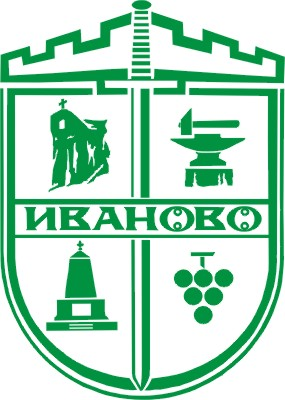 